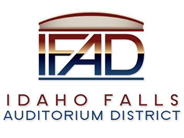 Board of Directors Business MeetingTuesday, October 26, 2021, 7:00 a.m.Location:  Idaho Falls Auditorium District Office/Zoom Videoconferencehttps://us06web.zoom.us/j/81496440192467 Constitution Way, Idaho Falls, Idaho 83402AgendaAction Item - Call to Order Action Item – Accept Agenda Action Item - Accept the Consent Agenda Meeting Minutes – 10-12-21 Review of Payables/FinancialsDiscussion Item –Public Comment (Any member of the public is welcome to take three minutes and share concerns or questions with the Board).Discussion Item – Tom Wills of Bonham Wills will update the Board on what Bonham Wills has been working on. Discussion Item –Receive a construction update from Mike Clements of Bateman Hall and Ken Wheadon of CRSA and discuss construction timeline and impact on Pre-opening Services and Opening of the Event Center.Discussion Item – Elaine Jones and Ken Wheadon of CRSA will present 3-D views of entire floor plans and select primary spaces for the Mountain America Center.  Action Item – Approve Construction Change Order for $147,641 which is identifies an updated GMP that reflects credits form rebidding and includes building permit costs and power line extension fees.  Action Item – Adopt 2022 Budget.  Action Item – Approve quote for temporary seating and tables from Spec Seats.Action Item – Review and approve lease agreement with TEQ Lease for procuring Furniture, Fixture, and Equipment.  Laura Lewis to discuss.  Discussion Item – Discuss developing a policy for assigning proxies for Board members who are unable to attend a meeting.  Report and UpdatesDiscussion Item - Executive Director Report Fundraising/Cash Flow Update State Tax Commission Reports Construction UpdateAction Items Discussion Item - Legal Report     Calendar and AnnouncementsUpcoming IFAD Meeting – Next Meeting on November 9, 2021Discussion Item - Announcements and Minor Questions Discussion Item - Agenda Items for November 9, 2021, meetingPosted on or before 7:00 a.m. on October 24, 2021